Publicado en Madrid el 06/02/2020 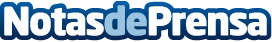 Inaugurada la exposición del XXV Certamen de Dibujo Gregorio Prieto, en el Centro Casa de Vacas de MadridCon más de 50 obras expuestas, la muestra estará hasta el 1 de marzo, con entrada libreDatos de contacto:Autor914115868Nota de prensa publicada en: https://www.notasdeprensa.es/inaugurada-la-exposicion-del-xxv-certamen-de Categorias: Artes Visuales Madrid Entretenimiento http://www.notasdeprensa.es